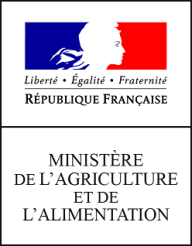 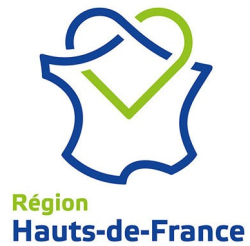 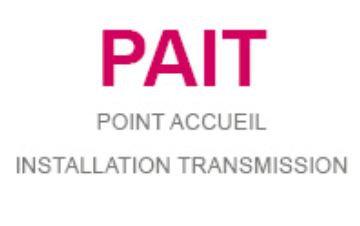 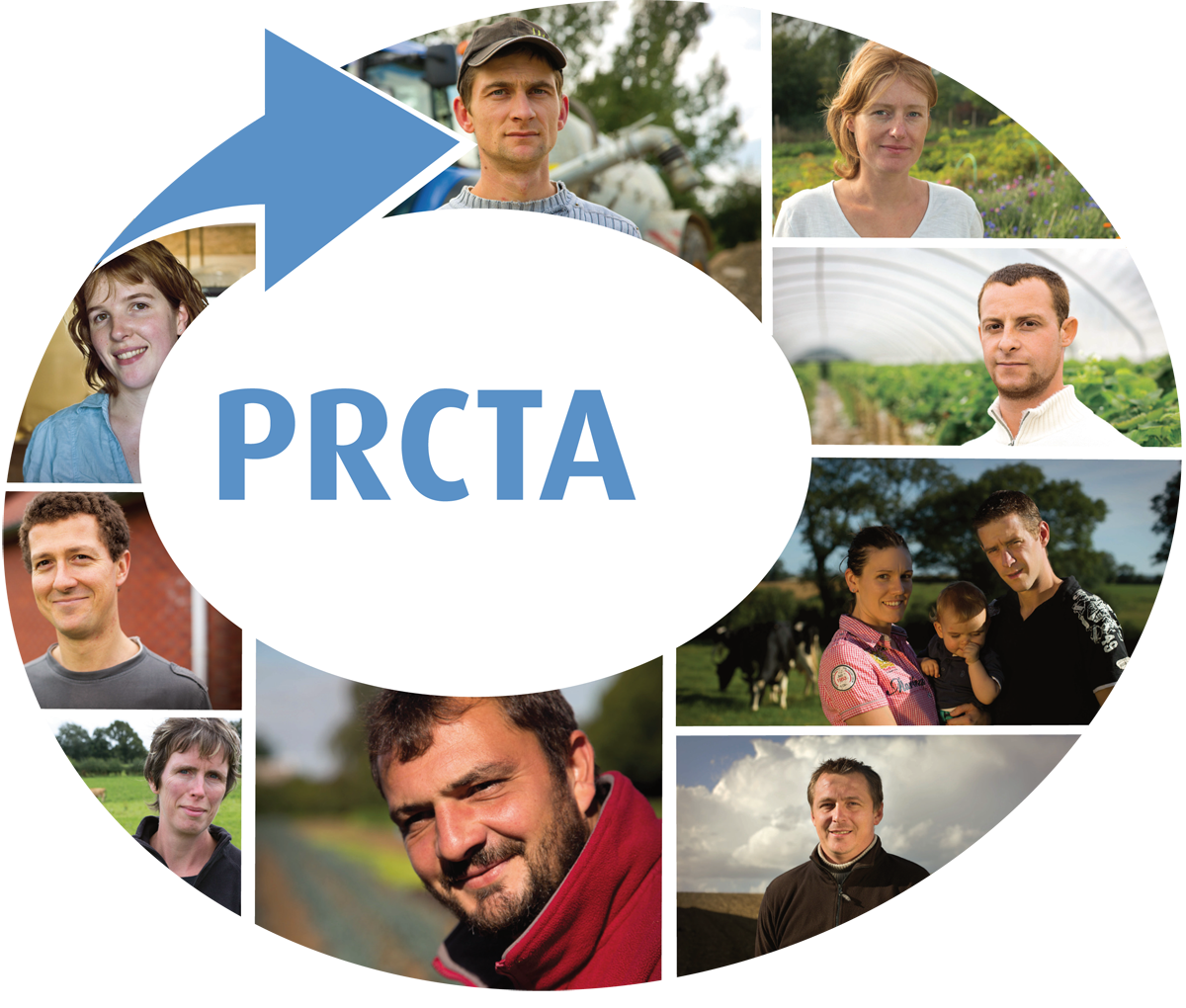 Liste des abréviationsCUMA : Coopérative d’Utilisation de Matériel AgricolePLU : Plan Local d’UrbanismeSAU : Surface Agricole UtileSCOT : Schéma de Cohérence TerritorialeZNIEFF : Zone Naturelle d’Intérêt Ecologique, Faunistique et Floristique
ZRR : Zone de Revitalisation RuralePrésentationDescription du projetDécrivez votre projet en quelques lignes :
-> Orientation générale de l’exploitation
-> Le projet de développement générateur de valeur ajoutéeL’environnement territorial et professionnel Territoire
Votre exploitation s’insère dans un territoire, ces caractéristiques sont à prendre en compte. Prenez le temps de les analyser et d’identifier les principales. (géographie, ressources et spécificités, population, acteurs économiques, politiques de développement local, densité commerciale, débouchés, voisinage, zones spécifiques (zones vulnérables, ZNIEFF, ZRR, parc naturel…), environnement communal (SCOT, PLU…))Partenariats et réseaux
Détaillez les partenariats pouvant contribuer au développement du projet, les possibilités de travail en collectif, les réseaux identifiés. Précisez l’état d’avancement : identification, contacts pris, partenariat installé…Productions, produits, services  générateurs de valeur ajoutéeActivité de production agricoleDétaillez sur plusieurs années la nature des productions, les volumes/effectifs prévus
Détaillez les choix de la conduite de production, le lien avec les moyens nécessaires (surface, matériel, bâtiments), résultats techniques attendus,…Activités de transformation, vente, accueil, autres services …Détaillez sur plusieurs années les autres activités développées -Transformation, Vente, Accueil, Autres services … - , les volumes prévus
Détaillez les choix de techniques, les moyens nécessaires (matériel, bâtiments)Organisation du travailEvaluer le volume de travail global nécessaire en tenant compte des pics d’activité permet de vérifier que votre projet est bien dimensionné. Il permettra également de définir votre organisation avec ses impacts sur votre vie quotidienne (aménagement de temps personnel)Travaux sur l’exploitation et planning prévisionnel (hebdomadaire et/ou annuel selon pertinence)Lister la nature des travaux principaux et les périodes (la saisonnalité), pour les activités de production mais également pour les autres activités de transformation, commercialisation, accueil …). Chiffrer le temps passé à chaque activité en établissant un planning prévisionnel annuel et/ou hebdomadaire. Identifier les pointes de travail.Semaine TypeRépartition annuelleMoyens mis en œuvre pour répondre au volume de travailListez chaque ressources humaines : actifs, main d’œuvre familiale ou entourage (préciser le rôle des membres de la famille dans l’entreprise), Salariés permanents, Salariés temporaires. Précisez l’évolution à moyen terme.Commercialisation des produits et servicesRéaliser une étude du marché permet de vérifier le potentiel de votre idée et aide à la définition d’une stratégie commerciale garantissant des débouchés.MarchéJoindre l’étude de marché détaillée si existante
Détaillez tendances et actualités du secteur, les clients visés (zone et type), concurrents identifiés, fournisseurs potentiels. Si vous avez déjà des contacts ou commandes, indiquez-les.Tendances et actualités du secteurClients visés  (zone de chalandise et types de clients)Concurrents identifiés (précisez leurs points forts et points faibles)Fournisseurs potentielsPotentiel de Chiffre d’AffairesStratégie commercialeJoindre les documents de communication ou présentation des produits/prix si existants
Détaillez les produits/services (gamme), prix de vente, circuits de vente (distribution), moyens de communication/promotion, moyens humains dédiés à la commercialisation (force de vente)Annexes du dossierVous pouvez joindre à ce dossier tout document précisant les informations spécifiées et la liste des obligations règlementaires à prendre en compte sur chaque thématique.Liste des annexes jointes (à modifier)Liste des obligations règlementaires à prendre en compteEtude de marchéDocuments de communicationDocument de présentation des produits/prix…Ce dossier vous a été fourni par le Point Accueil Installation Transmission ou l’un de ses partenaires.Il s’agit d’une pièce obligatoire pour l’obtention d’une aide financière nationale ou régionale à la création-reprise en agriculture si vous diversifiez votre activité (diversification agricole ou non agricole). S’il s’agit d’une reprise d’une exploitation existante avec projet de développement générateur de valeur ajoutée : cet extrait du dossier de projet agricole est suffisant.Pour les demandeurs des aides nationales, vous sollicitez la Dotation Jeunes Agriculteurs (DJA) avec la modulation A3 « Projet générateur de valeur ajoutée », à l’exception de l’action 5 « Intégration d’une société avec une nouvelle production sans reprise de foncier». S’il s’agit d’une création d’exploitation :Jusqu’au 31/12/2017, cet extrait du dossier de projet agricole est suffisant.A partir du 01/01/2018,  le dossier de projet agricole complet sera requis (lien de téléchargement) DimensionnementSurface, effectif, volumeDimensionnementSurface, effectif, volumeDimensionnementSurface, effectif, volumeDimensionnementSurface, effectif, volumeNature des productions végétal  et/ou animalAnnée 1Année 2Année 3Année 4DimensionnementVolume de produits transformés / Nombre de couverts …DimensionnementVolume de produits transformés / Nombre de couverts …DimensionnementVolume de produits transformés / Nombre de couverts …DimensionnementVolume de produits transformés / Nombre de couverts …Nature de l’activitéAnnée 1Année 2Année 3Année 4Nature des travaux par jourLundiMardiMercrediJeudiVendrediSamediDimancheNombre d’heures par jour à consacrer à chaque activité Activités pré-existantes sur l’exploitation :Nombre d’heures par jour à consacrer à chaque activité-Nombre d’heures par jour à consacrer à chaque activité-Nombre d’heures par jour à consacrer à chaque activitéNouvelles activités développées :Nombre d’heures par jour à consacrer à chaque activité-Nombre d’heures par jour à consacrer à chaque activité-Nombre d’heures par jour à consacrer à chaque activité-Nombre d’heures par jour à consacrer à chaque activité- Nombre d’heures par jour à consacrer à chaque activitéTotal nombre d’heuresAnalyse du travail (cocher)Surcharge de travailAnalyse du travail (cocher)Emploi normalAnalyse du travail (cocher)Sous emploiLister la nature des travaux principaux sur l’annéeJanvFévMarsAvrilMaiJuinJuilletAoutSeptOctNovDécNombre de jour par mois à consacrer à chaque activité Activités pré-existantes sur l’exploitation :--Nombre de jour par mois à consacrer à chaque activité Nouvelles activités développées :---Analyse du travail (cocher)Surcharge de travailAnalyse du travail (cocher)Emploi normalAnalyse du travail (cocher)Sous emploiProduit/servicePrix de venteDistribution (circuits de commercialisation ex : marché, restaurant, site internet…)Promotion  (moyens de communication ex : flyer, mailing, banderole, salons,…)Force de vente (moyens humains dédiés à la commercialisation)